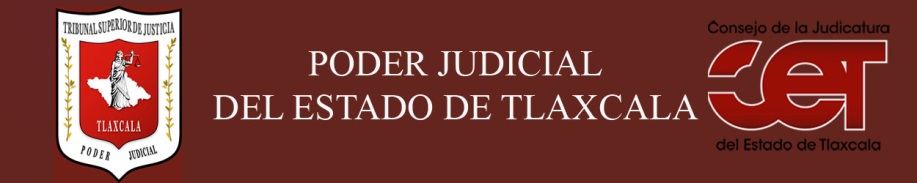 Formato público de Curriculum VitaeI.- DATOS GENERALES:I.- DATOS GENERALES:Nombre:ANEL BAÑUELOS MENESES.Cargo en el Poder Judicial: Juez.Área de Adscripción: Juzgado Civil del Distrito Judicial de Zaragoza.Fecha de Nacimiento: (cuando se requiera para ejercer el cargo) 11 de mayo de 1978.II.- PREPARACIÓN ACADÉMICA: II.- PREPARACIÓN ACADÉMICA: Último grado de estudios:LicenciaturaInstitución:Universidad Popular Autónoma del Estado de Puebla (UPAEP)Periodo:1996-2000Documento: Título Profesional.Título Profesional: Licenciada en Derecho.Cédula: 3637686Estudios Profesionales:Posgrado en Derecho Fiscal.Institución: Universidad Autónoma de Tlaxcala.Periodo: 2002-2004Documento: Constancia de Terminación y Acreditación.Cédula: III.- EXPERIENCIA LABORAL: a)  tres últimos empleosIII.- EXPERIENCIA LABORAL: a)  tres últimos empleosIII.- EXPERIENCIA LABORAL: a)  tres últimos empleos1Inicio (día/mes/año):Noviembre 2001Nombre de la Empresa:Nombre de la Empresa:Instituto Electoral de Tlaxcala, ahora Instituto Tlaxcalteca de Elecciones.Cargo o puesto desempeñado:Cargo o puesto desempeñado:Presidente Propietario de Consejo MunicipalCampo de Experiencia:  Campo de Experiencia:  2Inicio (día/mes/año):Septiembre 2002Nombre de la Empresa:Nombre de la Empresa:Tribunal Superior de Justicia del Estado de Tlaxcala.Cargo o puesto desempeñado:Cargo o puesto desempeñado:Campo de Experiencia:  Campo de Experiencia:  IV.- EXPERIENCIA LABORAL: b)Últimos cargos en el Poder Judicial:IV.- EXPERIENCIA LABORAL: b)Últimos cargos en el Poder Judicial:IV.- EXPERIENCIA LABORAL: b)Últimos cargos en el Poder Judicial:Área de adscripciónPeriodo 1Secretaria de Acuerdos del Juzgado Familiar del Distrito Judicial de Hidalgo.2013-20142Encargada por Ministerio de Ley del Juzgado de Ejecución de Sanciones Penales y Medidas Restrictivas de la Libertad.Mayo-Junio 20143Secretaria Proyectista de la Sala Administrativa del Poder Judicial del Estado de Tlaxcala.2014-07 Octubre 2016V.- INFORMACION COMPLEMENTARIA:Últimos cursos y/o conferencias y/o capacitaciones y/o diplomados, etc. (de al menos cinco cursos)V.- INFORMACION COMPLEMENTARIA:Últimos cursos y/o conferencias y/o capacitaciones y/o diplomados, etc. (de al menos cinco cursos)V.- INFORMACION COMPLEMENTARIA:Últimos cursos y/o conferencias y/o capacitaciones y/o diplomados, etc. (de al menos cinco cursos)V.- INFORMACION COMPLEMENTARIA:Últimos cursos y/o conferencias y/o capacitaciones y/o diplomados, etc. (de al menos cinco cursos)Nombre del PonenteInstitución que impartióFecha o periodo1DIPLOMADO EN AMPAROCIJUREP, Universidad Autónoma de Tlaxcala.20022CURSO “CAPACITACIÓN DIRIGIDA A MEDIADORES Y CONCILIADORES”, PARA LA COMISIÓN PARA LA IMPLEMENTACIÓN DE LA REFORMA EN MATERIA DE SEGURIDAD Y JUSTICIA EN EL ESTADO DE TLAXCALA.  SETEC y Colegio de Tlaxcala.20133CICLO DE CONFERENCIAS “DE LAS VÍCTIMAS Y LA TORTURA”.Consejo de la Judicatura del Estado de Tlaxcala.20133CONFERENCIA DENOMINADA “CONTROL DE CONVENCIONALIDAD Y JUECES CONSTITUCIONALES.Tribunal Superior de Justicia del Estado de Tlaxcala y el Consejo de la Judicatura del Estado.20154SEMANA DE DERECHO ELECTORAL.Tribunal Electoral del Poder Judicial de la Federación, a través del Centro de Capacitación Judicial Electoral.20155REFORMAS ELECTORALES 2014. CRITERIOS E INTERPRETACIONES. Tribunal Electoral del Poder Judicial de la Federación, a través del Centro de Capacitación Judicial Electoral.20156DIPLOMADO ACCESO A LA JUSTICIA EN MATERIA DE DERECHOS HUMANOS.Suprema Corte de Justicia de la Nación, a través de la Casa de la Cultura Jurídica del Estado de TlaxcalaFebrero-Junio 20177TALLER ADMINISTRACIÓN DE JUSTICIA Y DERECHOS HUMANOSComisión Nacional de Derechos HumanosJunio 20178DILOMADO EN AMPAROSuprema Corte de Justicia de la Nación, a través de la Casa de la Cultura Jurídica del Estado de Tlaxcala.Agosto-Noviembre 20179CURSO JUZGAR CON PERSPECTIVA DE GÉNEROTribunal Superior de Justicia del Estado de Tlaxcala.8 agosto al 21 de septiembre 201710TERCERA REUNIÓN REGIONAL AMÉRICA LATINA Y EL CARIBE DE LA IAWJ, CAPÍTULO MÉXICO.Asociación Internacional de Mujeres Juezas. (IAWJ)Septiembre 201711TALLER PERSPECTIVA DE GÉNERO Y ANÁLISIS DE SENTENCIAS.Suprema Corte de Justicia de la Nación, a través de la Casa de la Cultura Jurídica del Estado de Tlaxcala.Noviembre 2017.12PROGRAMA NACIONAL DE CAPACITACIÓN DE JUECES DE ORALIDAD EN MATERIA MERCANTIL.COFEMER y Tribunal Superior de Justicia del Estado de Hidalgo.Noviembre 2017 - Marzo 2018.13DIPLOMADO “ARGUMENTACIÓN JURÍDICA CON PERSPECTIVA DE GÉNERO”Equis: Justicia para las mujeres.Diciembre 2017 – Marzo 2018.VI.- Sanciones Administrativas Definitivas (dos ejercicios anteriores a la fecha):VI.- Sanciones Administrativas Definitivas (dos ejercicios anteriores a la fecha):VI.- Sanciones Administrativas Definitivas (dos ejercicios anteriores a la fecha):VI.- Sanciones Administrativas Definitivas (dos ejercicios anteriores a la fecha):SiNoEjercicioNota: Las sanciones definitivas se encuentran especificadas en la fracción  XVIII del artículo 63 de la Ley de Transparencia y Acceso a la Información Pública del Estado, publicadas en el sitio web oficial del Poder Judicial, en la sección de Transparencia.XVII.- Fecha de actualización de la información proporcionada:VII.- Fecha de actualización de la información proporcionada:Santa Anita Huiloac, Apizaco, Tlaxcala, a    23   de   marzo    de  2018.Santa Anita Huiloac, Apizaco, Tlaxcala, a    23   de   marzo    de  2018.